Nr.  59764  din 24.03,2020ANUNŢ COLECTIV,pentru comunicare prin publicitate              În temeiul  art. 47 alin. (5) din Legea nr. 207 din 20.07.2015 privind Codul de procedură fiscală, republicată, cu modificările şi completările ulterioare, comunicăm că au fost emise acte administrative fiscale pentru următorii contribuabili:                            Actul administrativ fiscal poate fi consultat de titularul acestuia la sediul Direcţiei Generala Impozite, Taxe si Alte Venituri Locale – Serviciul de Urmarire si Executare Silită,Amenzi din  str. Domnească nr. 13, bl. L parter.              Prezentele acte administrative fiscale se consideră communicate în termen de 15 zile de la data afişării anunţului, respectiv         .              Dacă aveţi nelămuriri în legătură cu acest anunţ, o puteţi contacta pe doamna Ciriplinschi Aurora la sediul nostru sau la numărul de telefon 0236/307790.                                                                                                                           ŞEF SERVICIU                                                                                                     Cj. Adriana EnacheNr. crtNumele şi prenumele / denumirea contribuabiluluiDomiciliul fiscal al contribuabiluluiDenumirea actului administrativ fiscal / nr. şi data actului: somatia nr.1PATRICHE DANIEL PETRISORStr. NAE LEONARD Nr. 10 Bl. C8 Ap. 61279771/09,01,20202PAUN ADRIANStr. CALUGARENI Nr. 13 Bl. T1 Ap. 36278983/09,01,20203PAUN ADRIANStr. CALUGARENI Nr. 13 Bl. T1 Ap. 36279757/09,01,20204POPA ALEXANDRU OVIDIUStr. ALBA IULIA Nr. 1 Bl. K2A Ap. 31293441/29,01,20205POPA MARIANStr. CALUGARENI Nr. 10BIS Bl. P7A Ap. 641345420/09,01,20206POTORAC NICOLAEStr. NAE LEONARD Nr. 1 Bl. C1 Ap. 52289732/09,01,20207PRICOPI ALEXANDRU GABRIELStr. NAE LEONARD Nr. 13 Bl. C11 Ap. 41354780/09,01,20208PRISECARU   IONUTStr. NAE LEONARD Nr. 25 Bl. R2 Ap. 13294599/22,01,20209PUNGAN ROMULUS GEORGIANStr. TECUCI Nr. 204 Bl. O8 Ap. 6299857/09,01,202010RAICIU IVANStr. SATURN Nr. 7 Bl. C8 Ap. 25286064/28,01,202011RYCIU VASILE EMILIANStr. TECUCI Nr. 193 Bl. N7 Ap. 29286703/16,01,202012 SALINIEVICI FLORINStr. BASARABIEI Nr. 93289239/09,01,202013SAMSON NECULAIStr. CALUGARENI Nr. 18 Bl. U8 Ap. 741343610/09,01,202014STAN LOREDANA-AURELIAStr. CALUGARENI Nr. 18 Bl. U8 Ap. 411314057/09,01,202015STANESCU IONICAStr. TUSNAD Nr. 10296885/09,01,202016STOICA AURELIAStr. CALUGARENI Nr. 9 Bl. P3A Ap. 12294566/22,01,202017STOICA VALERIU-ADRIANStr. AVIATORILOR Nr. 2 Bl. Z4 Ap. 8290116/09,01,202018STOICA VALERIU-ADRIANStr. AVIATORILOR Nr. 2 Bl. Z4 Ap. 8289187/09,01,202019STOIAN DANIELStr. BASARABIEI Nr. 140 Bl. S16 Ap. 50282625/11,01,202020TARAGAN ALEXANDRUStr. SATURN Nr. 7 Bl. C8 Ap. 25285699/16,01,202021TEODORESCU VIORICA –GICAStr. CALUGARENI Nr. 11 Bl. L1A Ap. 34290828/09,01,202022TONU ALEXANDRUStr. CLUJ Nr. 3 Bl. D1 Ap. 341347781/09,01,202023TRIF FELICIAN GEORGEStr. CALUGARENI Nr. 12BIS Bl. K7 Ap. 321345389/09,01,202024TULUC MARIANStr. CALUGARENI Nr. 7 Bl. P3 Ap. 18290930/09,01,202025TULUC MARIANStr. CALUGARENI Nr. 7 Bl. P3 Ap. 181361471/14,01,202026TURCU PAVELStr. CALUGARENI Nr. 10BIS Bl. P7A Ap. 39290140/09,01,202027VASILACHE PETRUStr. CLUJ Nr. 20 Bl. D6A Ap. 39289792/09,01,202028VLAD LUCIANStr. SATURN Nr. 22 Bl. C5 Ap. 421378033/16,01,202029VRANCEANU ARTEMIS CECILIAStr. ALBA IULIA Nr. 1 Bl. K2A Ap. 3294532/11,01,202030ZAHARIA CRISTIAN – STEFANStr. TECUCI Nr. 211 Bl. M7 Ap. 33297656/09,01,202031ZAHARIA DANIELAStr. NAE LEONARD Nr. 43 Bl. U11 Ap. 25285831/28,01,2020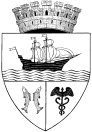 